Annexe 2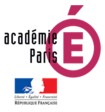 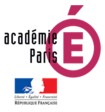 Tableau de service des 108 heuresActivités Pédagogiques Complémentaires [60 h au total]En présence des élèves [36 h]Préparation des A.P.C. [24 h] 
(aide aux élèves en difficulté, aide au travail personnel, activités liées au projet d’école) Conseils d’école [ 6 h ]1.	le ….. / …….. / …….. 	de ………….. à ………..…..2.	le ….. / …….. / …….. 	de ………….. à ………..…..3.	le ….. / …….. / …….. 	de ………….. à ………..…..Animations pédagogiques et formations [ 18 h ]1. animation obligatoire, le ….. / …….. / …….. 	de ………….. à ………..….. 2. animation au choix en présentiel, le ….. / …….. / …….. de ………….. à ………..…..                                                                     le ….. / …….. / …….. 	de ………….. à………..…..3. formation  à distance : m@gistère, durée / intitulé :Conseils des maîtres et réunions [ 24 h ] 
-Travaux en équipe, liaison inter-cycles dont école-collège, relations avec les parents, élaboration et suivis des P.P.S.-	le ….. / …….. / …….. 	de ………….. à ………..…..-	le ….. / …….. / …….. 	de ………….. à ………..…..-	le ….. / …….. / …….. 	de ………….. à ………..…..-	le ….. / …….. / …….. 	de ………….. à ………..…..-	le ….. / …….. / …….. 	de ………….. à ………..…..-	le ….. / …….. / …….. 	de ………….. à ………..…..-	le ….. / …….. / …….. 	de ………….. à ………..…..-	le ….. / …….. / …….. 	de ………….. à ………..…..-	le ….. / …….. / …….. 	de ………….. à ………..…..-	le ….. / …….. / …….. 	de ………….. à ………..…..-	le ….. / …….. / …….. 	de ………….. à ………..….Aide aux élèves en difficultéAide aux élèves en difficultéVolume horairePlace dans la semaineAide au travail personnelAide au travail personnelVolume horairePlace dans la semaineActivités liées au projet d’écoleActivités liées au projet d’écoleVolume horairePlace dans la semaine